Confirmation of the necessity to be present in Germany for the purpose of research (§ 18d Residence Act)Issued on		for:          Surname, First name	Date of Birth			University			The presence of the researcher mentioned above is required from ; the research activity cannot be carried out entirely from abroad. A hosting agreement between the university and the researcher has been concluded.Signature                                                  			 StampPosition at the university:	 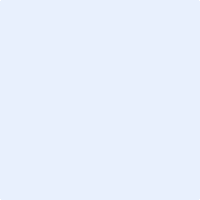 